Выполните действия в столбик:Найдите значение выражения: 122775 – (1058 – 14580 : 243) · 121.Квадрат разрезали на два прямоугольника. Периметр одного из них равен 36 см, а второго – 24 см. Найдите сторону квадрата. Сделайте рисунок!У Саши 4 альбома с марками. Всего в Сашиной коллекции 868 марок. В первом альбоме – седьмая часть всех Сашиных марок, а во втором альбоме марок в три раза больше, чем в первом. Сколько марок в третьем альбоме, если в третьем и четвертом альбомах марок поровну?Выполните действия: а) 105т 50ц 1кг +  4ц 4кг – 303кг;б) 8дм2 96см2 – 802см2 9400мм2; в) 1ч 55мин 35с : 5 + 2007с.От дома Емели до Столицы – 255 км. Ровно в 7 утра со скоростью 42 км/час из Столицы за Емелей выбежал царский скороход. Спустя два часа по той же дороге со скоростью 15 км/час Емеля сам выехал на печи из дома в Столицу. Печь и скороход движутся с постоянными скоростями без остановок.а) В какое время они встретятся?  б) Какое расстояние пробежал скороход до встречи?Юра задумал число, увеличил его на 7, затем разделил результат на наименьшее двузначное число. К полученному частному он прибавил наибольшее двузначное число и зачеркнул в сумме последнюю цифру 6. У него получилось 12. Какое число задумал Юра?Между цифрами 8 7 6 5 4 3 2 1 расставьте, где нужно, знаки «минус» и скобки так, чтобы получилось 31. Порядок цифр изменять нельзя.Чтобы построить сарай, первой бригаде нужно 12 дней, а второй – 18 дней. Сарай начала строитьпервая бригада, но после 6 дней работы ей дали другое задание, а сарай достроила вторая бригада. а) Сколько всего дней строили этот сарай?б) За сколько дней две эти бригады построят 10 таких сараев, если будут работать одновременно?На прямоугольное одеяло, одна из сторон которого 45 см, пришили 15 одинаковых квадратных лоскутков. Площадь всей лоскутной части в 3 раза меньше площади одеяла, а периметр одного лоскутного квадратика 24 см. Чему равны:а) площадь одеяла; б) периметр одеяла?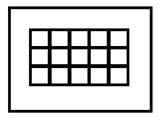 а) 443832 + 56217;в) 638 · 4179;б) 39102 – 20989;г) 22774 : 386.